3rd June 2015 – for immediate release 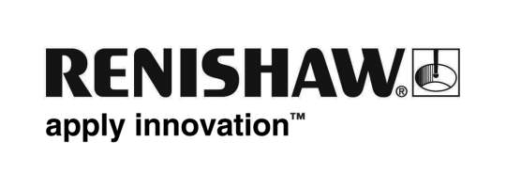 Further information: Chris Pockett: 014535 24133Renishaw maintains top three position in graduate jobs pollGraduates have again voted Renishaw one of the top three companies to work for in the engineering and manufacturing industry, in tables recently published by leading graduate jobs website The JobCrowd.The poll includes companies with an intake of more than 30 graduates a year, and the high ranking means Renishaw is the only company to maintain its top three position from last year’s results.
Renishaw has also risen in the overall rankings, moving from just inside the top 50 last year, to be placed 32nd in only the second year the company has been included in the poll.Group Human Resources Manager Peter Bowler said, “Renishaw is dedicated to the success of its graduate recruitment programme and we are delighted to have maintained our high position in this poll, especially because it is voted for by our graduates.”Described as a “TripAdvisor for jobs”, The JobCrowd hosts thousands of anonymous reviews written by graduate employees, and each year collates these reviews to create the annual Top Companies to Work For list.An anonymous review by one graduate engineer’s review reads, “For me the best part of working as a graduate within Renishaw is the placements you experience as a graduate… Renishaw offers extremely varied placements which have allowed me to realise the direction I want to take my career in.”Another anonymous graduate engineer in the company’s Medical Dental Products Division says, “The company is innovative and growing, and has the benefits of a small company in terms of not feeling too corporate, along with some of the benefits of a larger company.”Renishaw is aiming to recruit a record 70 graduates this year in a variety of roles including electronic and mechanical engineering, physics, software, manufacturing and commercial.-ENDS-Note to EditorAbout RenishawRenishaw is one of the world's leading engineering and scientific technology companies, with expertise in precision measurement and healthcare. The company supplies products for use in applications as diverse as jet engine and wind turbine manufacture, through to dentistry and brain surgery. It is also a world leader in the field of additive manufacturing (also referred to as 3D printing), where it is the only UK business that designs and makes industrial machines which ‘print’ parts from metal powder.The Renishaw Group currently has more than 70 offices in 32 countries, with over 4,000 employees, of which 2,600 people are employed within the UK, primarily in South Wales (near Cardiff) and Gloucestershire (five sites). The majority of the company’s R&D and manufacturing is carried out in the UK and for the year ended June 2014 Renishaw recorded sales of £355.5 million of which 93% was due to exports. The company’s largest markets are the USA, China, Germany and Japan.